05.04.2024Итоги программы повышения производительности труда подвели в компании ООО «Ярхлеб»Благодаря бережливым технологиям предприятие пищевой отрасли из Красноярска увеличило производство хлеба. Рабочая группа предприятия совместно с экспертами Регионального центра компетенций (структурное подразделение центра «Мой бизнес») за шесть месяцев реализации проекта провела производственный анализ, в результате которого выявила 49 проблем, которые оказывают влияние на производительность труда. После чего компания ввела новые стандарты работы на производственном участке, выбранном в качестве образца. Внедрила специальные приспособления на оборудование, организовала рабочие места по системе 5С, выровняла загрузку персонала, внедрила адресное хранение и др. В результате специалисты добились уменьшения времени протекания процесса на 31%, снижения запасов на 18%, а также увеличили выработку на 28%. «Мы успешно завершили первый этап реализации национального проекта по производительности труда. Этот проект стал важным шагом в развитии нашей компании и улучшении качества работы сотрудников. Благодаря реализации целенаправленных программ и стратегий, компания значительно увеличила эффективность рабочего процесса, повысила производительность и улучшила конкурентоспособность на рынке. Национальный проект стал не только стимулом для роста, но и важным опытом для будущих стратегических действий», – рассказала директор ООО «Ярхлеб» Татьяна Герингер.Повысить качество продукции помогли не только теоретические знания, но и внедрение простейших инженерных решений низкой стоимости. Например, установили датчики «меточасов» на хлеборезках, что позволило собрать данные и проанализировать загрузку оборудования и временной ресурс качественной резки ножей. Утвердили нормы работы ножей, которая составила 100 часов до замены, и распределили нагрузку между хлеборезками на двух участках упаковки. В итоге экономия по замене ножей за март составила порядка 71 тысячи рублей. «В прошлом году компания «Ярхлеб» зашла в программу по повышению производительности труда для малых предприятий. Из 15 предприятий, которые прошли малую программу – 6 предприятий смогли добиться хороших результатов, подросли и стали участниками национального проекта «Производительность труда», в том числе и данное предприятие. Предприятие почувствовало эффекты, благодаря которым получило возможность дальше расти и развиваться. И уже сегодня компания завершила первый этап реализации национального проекта. Предприятия пищевой отрасли и сельского хозяйства – одни из наиболее активных участников национального проекта, которые достигают хороших результатов», – отметил заместитель руководителя агентства развития малого и среднего предпринимательства Красноярского края Сергей Демешко.Подать заявку на участие в нацпроекте предприниматели могут на портале производительность.рф. Адресная поддержка предприятиям края оказывается бесплатно. Получить все необходимые консультации можно в центре «Мой бизнес» по телефону 8-800-234-0-124.Дополнительная информация для СМИ: +7 (391) 222-55-03, пресс-служба агентства развития малого и среднего предпринимательства Красноярского края.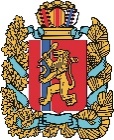 АГЕНТСТВО РАЗВИТИЯ МАЛОГО И СРЕДНЕГО ПРЕДПРИНИМАТЕЛЬСТВАКРАСНОЯРСКОГО КРАЯ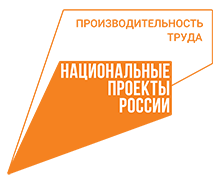 